CH Comunidades Regionais 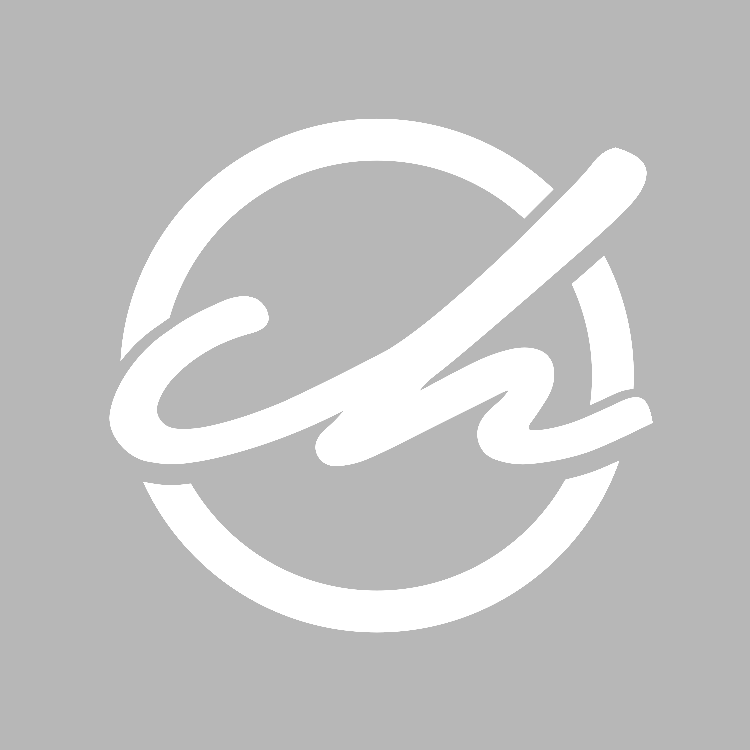 Antinomianismo - Um ladrão do evangelhoANTINOMIANISMOUm ladrão do Evangelho
2 Ladrões do Evangelho A oscilação natural da mente vai do extremo do legalismo ao da licenciosidade, e nada além da graça de Deus pode consertá-la no meio adequado da verdade divina. O Evangelho, assim como seu Mestre bendito, é sempre crucificado entre dois ladrões - legalistas de todos os tipos, por um lado, e Antinomianos, por outro; o primeiro roubando o Salvador da glória de sua obra por nós, e o outro roubando-o da glória de sua obra dentro de nós.
James Henley ThornwellComo o legalismo e o antinomianismo (sem lei) roubam a glória do Evangelho em nossas vidas?Leia Tiago 2:14-26Porque você acha que Tiago fala que Fé, sem obras está morta?Leia Efésios 2:8-10 Como esse texto combina ou apoia com o que Tiago está dizendo em capítulo 2? Considera versículo 10 em relação aos versículos 8 e 9.No livro ¨O custo do discipulado¨ o Dietrich Bonhoeffer diz, ¨A graça barata é a pregação do perdão sem arrependimento¨Como a falta do arrependimento em nossas vida é uma forma de Antinomianismo? (Uma distorção do evangelho) Como arrependimento revela o evangelho verdadeiro?O que você acha que nos ajuda a ter um padrão mais consistente de arrependimento em nossa vida?